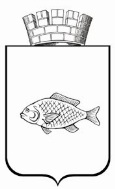 ИШИМСКАЯ ГОРОДСКАЯ ДУМАРЕШЕНИЕ30.09.2021                                                                                                           №82На основании статьи 51 Федерального Закона от 06.10.2003 № 131-ФЗ «Об общих принципах организации местного самоуправления в Российской Федерации», статьи 27 Устава города Ишима, Ишимская городская ДумаРЕШИЛА:Внести в решение Ишимской городской Думы от 28.06.2006 № 100 «Об утверждении Положения о порядке управления и распоряжения имуществом, находящимся в собственности муниципального образования городской округ город Ишим» (в редакции от 26.02.2009 № 291, от 20.01.2011 № 36, от 28.07.2011 № 77, от 28.11.2013 № 270, от 27.03.2014 № 292, от 27.05.2014 № 308, от 31.08.2017 № 142, от 17.04.2020 № 315) следующие изменения:пункт 3 статьи 7  раздела 2 приложения № 1 к решению после слова «имуществом» дополнить словами «, за исключением осуществления прав акционера (участника) хозяйственных обществ, акции (доли уставного капитала)  которых находятся в муниципальной собственности.»:статью 7 раздела 2 приложения № 1 к решению дополнить пунктом 4 следующего содержания:«4. От имени муниципального образования права акционера (участника) хозяйственных обществ, акции (доли уставного капитала) которых находятся в муниципальной собственности, осуществляет Администрация города Ишима.»;подпункты 3, 17, 18, 19 пункта 3 статьи 8 раздела 2 приложения № 1 к решению, исключить;подпункт 12 пункта 3 статьи 8 раздела 2 приложения № 1 к решению изложить в следующей редакции:«12. в сфере земельно-имущественных отношений организует проведение конкурсов на право заключения концессионных соглашений, заключает и оформляет концессионные соглашения в соответствии с действующим законодательством, муниципальными правовыми актами города Ишима и настоящим Положением»;пункт 2 статьи 9 раздела 2 приложения № 1 к решению дополнить подпунктом 6 следующего содержания:«6) в курируемых сферах деятельности организуют проведение конкурсов на право заключения концессионных соглашений, заключают и оформляют концессионные соглашения в соответствии с действующим законодательством, муниципальными правовыми актами города Ишима и настоящим Положением.»пункт 2 статьи 12 раздела 3 приложения № 1 к решению изложить в следующей редакции:«2. Решение о закреплении за муниципальным унитарным предприятием объектов недвижимого имущества, объектов движимого имущества, транспортных средств, а также об изъятии такого имущества, оформляются правовым актом администрации города Ишима.»;пункты  3 статьи 12 раздела 3 приложения № 1 к решению, исключить;пункт 2 статьи 13 раздела 3 приложения № 1  к решению изложить в следующей редакции:«2. Решение о закреплении за муниципальным учреждением объектов недвижимого имущества, объектов движимого имущества, транспортных средств, а также об изъятии такого имущества, оформляются правовым актом администрации города Ишима.»;пункт 3 статьи 13 раздела 3 приложения № 1 к решению, исключить;пункт 15 статьи 13 раздела 3 приложения № 1 к решению изложить в следующей редакции:«15. Департамент, на основании правового акта администрации города Ишима, изымает излишнее, неиспользуемое или используемое не по назначению имущество, закрепленное за учреждением либо приобретенное учреждением за счет средств, выделенных ему собственником на приобретение такого имущества.»;пункт 8 статьи 14 раздела 3 приложения № 1 к решению изложить в следующей редакции:«8. На основании правового акта администрации города Ишима, Департамент передает недвижимые и движимые объекты, составляющие муниципальную казну города, в хозяйственное ведение либо оперативное управление муниципальным унитарным предприятиям и учреждениям, а также недвижимые объекты исторического и культурного наследия по охранно-арендным договорам при участии Комитета по охране и использованию объектов историко-культурного наследи Тюменской области.»;пункт 3 статьи 15 раздела 3 приложения № 1 к решению изложить в следующей редакции:«3. Имущество казны признается непригодным для дальнейшей эксплуатации и подлежащим списанию, в порядке, установленном действующим законодательством и нормативно-правовым актом администрации города Ишима.»;пункт 4 статьи 21 раздела 3 приложения № 1 к решению изложить в следующей редакции:«4. Решение о заключении концессионного соглашения принимается администрацией города Ишима путем принятия муниципального правового акта.»;в пункте 1 статьи 22 раздела 3 приложения № 1 к решению слово «Департаментом» заменить словами «Администрацией города Ишима»;пункт  2 статьи 22 раздела 3 приложения к решению изложить в следующей редакции:«2. Муниципальные унитарные предприятия города Ишима в порядке, предусмотренном действующим законодательством, могут быть преобразованы в открытые акционерные общества, в общества с ограниченной ответственностью.Учредителем хозяйственных обществ, создаваемых путем преобразования муниципальных унитарных предприятий города Ишима, является Администрация города Ишима.»; в пункте 4 статьи 22 раздела 3 приложения № 1 к решению слово «Департамент» заменить словами «Администрация города Ишима».Опубликовать настоящее решение в газете «Ишимская правда», в сетевом издании «Официальные документы города Ишима» (www.ishimdoc.ru) и разместить на официальном сайте муниципального образования городской округ город Ишим ishim.admtyumen.ru.3. Контроль за исполнением настоящего решения возложить на постоянную комиссию Ишимской городской Думы по бюджету, экономике и предпринимательству.Глава города                                                                                        Ф.Б. ШишкинО внесении изменений в решение Ишимской городской Думы от 28.06.2006 № 100 «Об утверждении Положения о порядке управления и распоряжения имуществом, находящимся в собственности муниципального образования городской округ город Ишим» (в редакции от 26.02.2009 № 291, от 20.01.2011 № 36, от 28.07.2011 № 77, от 28.11.2013 № 270, от 27.03.2014 № 292, от 27.05.2014 № 308, от 31.08.2017 № 142, от 17.04.2020 № 315)